NAȚIONALĂ 3 / ANEXA B — Declarația de impunere în vederea stabilirii cuantumului taxei speciale de salubrizare SIMD datorată de utilizatori non-casnici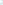 INITIALĂ [IZ] RECTIFICATIVĂ 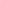 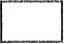 DECLARAȚIE DE IMPUNERE în vederea stabilirii cuantumului taxei speciale de salubrizare SIMD pentru utilizatori non-casnici (operatori economici, instituții publice, asociații non-profit) în conformitate cu H.C.L nr. 352/20.12.2018Subsemnatul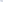 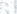 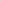 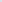 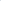 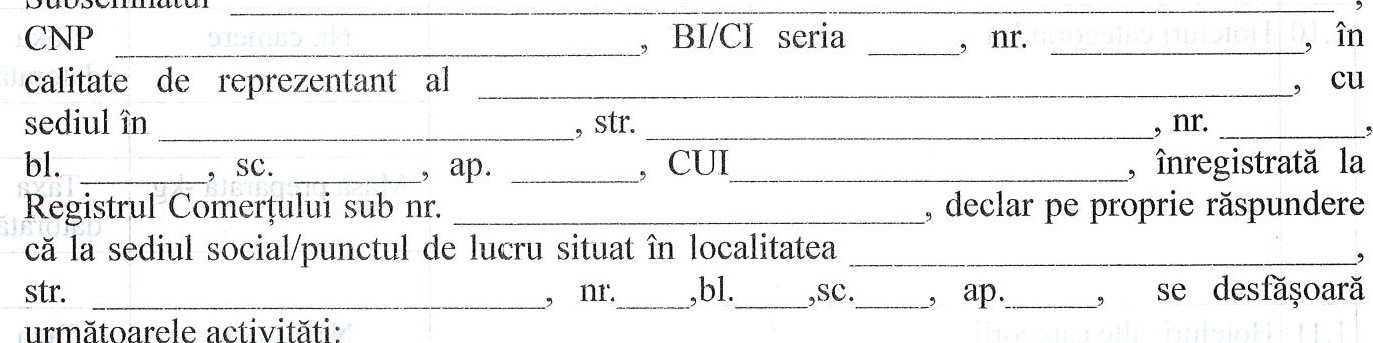 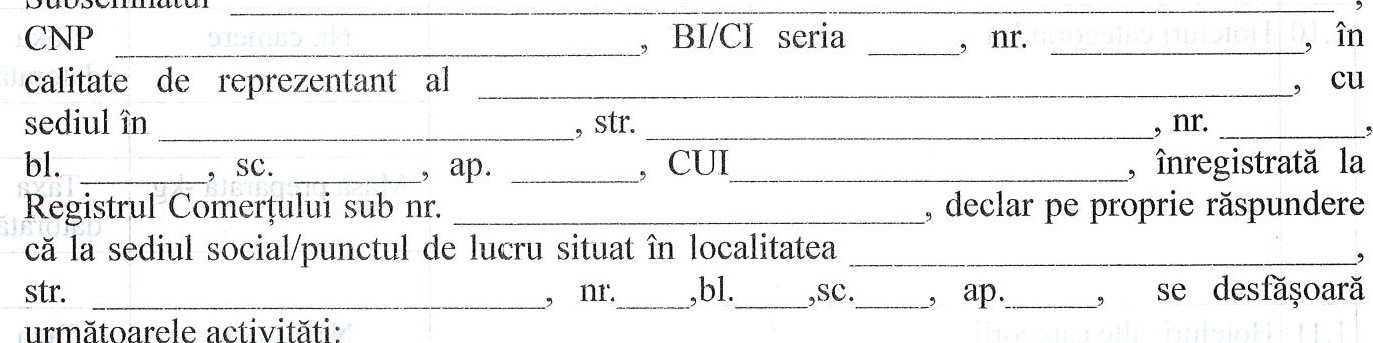 (se completează o declarałie pentru sediul social/fiecare punct de lucru, în funcție de specificul activităłii)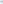 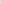 1. Date de calcul pentru utilizatorii non-casniciSelectati specificul activitatii și completați datele aferente (date anuale)*:	(valori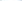 calculate)Nu se cuprind clădirile aflate în conservare.Datele se vor raporta pentru anul în curs sau anul anterior raportării, în funcție de specificul activității. Sub?sancțiunile aplicate faptei de fals în acte publice, declar că datele din această declarație sunt corecte si complete.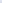 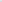 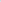 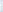 DataSemnătura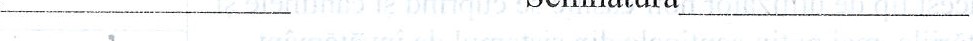 Botoșani și Taxe fiscală: 3372882NR. 700231 582 513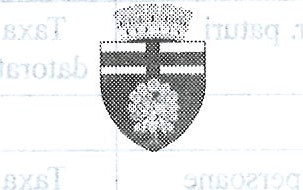 ROMANIAMunicipiul Direcția Impozite Codul de identificare Adresă: CALEA Tel./Fax: 0231 582 521.11.1Activitate administrativă + birouriActivitate administrativă + birouriSuprafață utilă- mpSuprafață utilă- mpTara datoratăTara datorată1.11.1Activitate administrativă + birouriActivitate administrativă + birouri1.21.2Activitate industrială+depoziteActivitate industrială+depoziteSuprafață utilă- mpSuprafață utilă- mpTaxa datoratăTaxa datorată1.21.2Activitate industrială+depoziteActivitate industrială+depozite1.31.3Unități de vânzare cu:amănuntul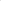 Unități de vânzare cu:amănuntulSuprafață utilă- mpSuprafață utilă- mpTaxa datoratăTaxa datorată1.31.3Unități de vânzare cu:amănuntulUnități de vânzare cu:amănuntul1.41.4Restaurant*la acest tip de utilizator non-casnic se cuprind și cantinele și cofetăriile, mai puțin cantinele din sistemul de învățământRestaurant*la acest tip de utilizator non-casnic se cuprind și cantinele și cofetăriile, mai puțin cantinele din sistemul de învățământMasă preparată -kgMasă preparată -kgTaxa datoratăTaxa datorată1.41.4Restaurant*la acest tip de utilizator non-casnic se cuprind și cantinele și cofetăriile, mai puțin cantinele din sistemul de învățământRestaurant*la acest tip de utilizator non-casnic se cuprind și cantinele și cofetăriile, mai puțin cantinele din sistemul de învățământ1.51.5Unităti de învătământUnităti de învătământNr. elevi, preșcolariNr. elevi, preșcolariTaxa datoratăTaxa datorată1.51.5Unităti de învătământUnităti de învătământ1,6Spital (unități sanitare cu paturi)Spital (unități sanitare cu paturi)Nr. paturiNr. paturiTaxa datoratăTaxa datorată1,6Spital (unități sanitare cu paturi)Spital (unități sanitare cu paturi)1.7Internat și cămin*la acest tip de utilizator non-casnic se cuprind și creșele și unitățile care sunt acreditate să furnizeze servicii sociale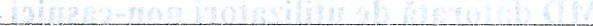 Casă de odihnăInternat și cămin*la acest tip de utilizator non-casnic se cuprind și creșele și unitățile care sunt acreditate să furnizeze servicii socialeCasă de odihnăNr. persoaneNr. persoaneTaxa datoratăTaxa datorată1.7Internat și cămin*la acest tip de utilizator non-casnic se cuprind și creșele și unitățile care sunt acreditate să furnizeze servicii socialeCasă de odihnăInternat și cămin*la acest tip de utilizator non-casnic se cuprind și creșele și unitățile care sunt acreditate să furnizeze servicii socialeCasă de odihnă1.8Internat și cămin*la acest tip de utilizator non-casnic se cuprind și creșele și unitățile care sunt acreditate să furnizeze servicii socialeCasă de odihnăInternat și cămin*la acest tip de utilizator non-casnic se cuprind și creșele și unitățile care sunt acreditate să furnizeze servicii socialeCasă de odihnăNr. persoaneNr. persoaneTaxa datoratăTaxa datorată1.8Internat și cămin*la acest tip de utilizator non-casnic se cuprind și creșele și unitățile care sunt acreditate să furnizeze servicii socialeCasă de odihnăInternat și cămin*la acest tip de utilizator non-casnic se cuprind și creșele și unitățile care sunt acreditate să furnizeze servicii socialeCasă de odihnă1.9Aziluri de bătrâniAziluri de bătrâniNr. persoaneNr. persoaneTaxa datoratăTaxa datorată1.9Aziluri de bătrâniAziluri de bătrâni1.10 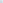 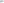 Hoteluri categoria I-a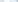 Hoteluri categoria I-aNr. camereNr. camereTaxa datoratăTaxa datorată1.10 Hoteluri categoria I-aHoteluri categoria I-a1.10 Hoteluri categoria I-aHoteluri categoria I-aMasă preparată -kgMasă preparată -kgTaxa datoratăTaxa datorată1.10 Hoteluri categoria I-aHoteluri categoria I-a1.11 Hoteluri, alte categorii*la acest tip de utilizator se încadrează și pensiunile și penitenciarulMotel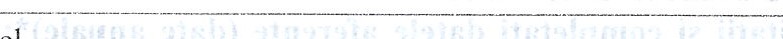 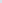 Hoteluri, alte categorii*la acest tip de utilizator se încadrează și pensiunile și penitenciarulMotelNr. camereNr. camereTaxa datoratăTaxa datorată1.11 Hoteluri, alte categorii*la acest tip de utilizator se încadrează și pensiunile și penitenciarulMotelHoteluri, alte categorii*la acest tip de utilizator se încadrează și pensiunile și penitenciarulMotel1.11 Hoteluri, alte categorii*la acest tip de utilizator se încadrează și pensiunile și penitenciarulMotelHoteluri, alte categorii*la acest tip de utilizator se încadrează și pensiunile și penitenciarulMotelMasă preparată -kgMasă preparată -kgTaxa datoratăTaxa datorată1.11 Hoteluri, alte categorii*la acest tip de utilizator se încadrează și pensiunile și penitenciarulMotelHoteluri, alte categorii*la acest tip de utilizator se încadrează și pensiunile și penitenciarulMotel1.12 Hoteluri, alte categorii*la acest tip de utilizator se încadrează și pensiunile și penitenciarulMotelHoteluri, alte categorii*la acest tip de utilizator se încadrează și pensiunile și penitenciarulMotelNr. camereNr. camereTaxa datoratăTaxa datorată1.12 Hoteluri, alte categorii*la acest tip de utilizator se încadrează și pensiunile și penitenciarulMotelHoteluri, alte categorii*la acest tip de utilizator se încadrează și pensiunile și penitenciarulMotel1.13 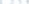 Camping pentru rulote*la acest tip de utilizator se cuprinde și camping pentru corturi cu indicatorul nr. de corturi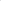 Camping pentru rulote*la acest tip de utilizator se cuprinde și camping pentru corturi cu indicatorul nr. de corturiNr. remorciNr. remorciTaxa datoratăTaxa datorată1.13 Camping pentru rulote*la acest tip de utilizator se cuprinde și camping pentru corturi cu indicatorul nr. de corturiCamping pentru rulote*la acest tip de utilizator se cuprinde și camping pentru corturi cu indicatorul nr. de corturi